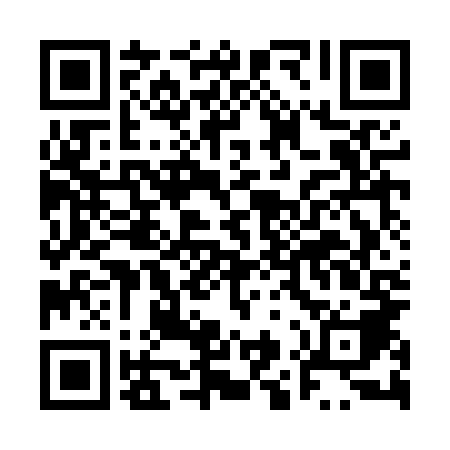 Ramadan times for Berkanowo, PolandMon 11 Mar 2024 - Wed 10 Apr 2024High Latitude Method: Angle Based RulePrayer Calculation Method: Muslim World LeagueAsar Calculation Method: HanafiPrayer times provided by https://www.salahtimes.comDateDayFajrSuhurSunriseDhuhrAsrIftarMaghribIsha11Mon4:234:236:2112:083:575:555:557:4612Tue4:214:216:1912:073:585:575:577:4813Wed4:184:186:1612:074:005:595:597:5014Thu4:154:156:1412:074:016:016:017:5215Fri4:134:136:1212:064:036:026:027:5416Sat4:104:106:0912:064:046:046:047:5617Sun4:074:076:0712:064:066:066:067:5918Mon4:044:046:0412:064:076:086:088:0119Tue4:024:026:0212:054:096:106:108:0320Wed3:593:595:5912:054:106:126:128:0521Thu3:563:565:5712:054:126:146:148:0722Fri3:533:535:5412:044:136:166:168:1023Sat3:503:505:5212:044:156:176:178:1224Sun3:473:475:4912:044:166:196:198:1425Mon3:443:445:4712:044:186:216:218:1626Tue3:413:415:4512:034:196:236:238:1927Wed3:383:385:4212:034:206:256:258:2128Thu3:353:355:4012:034:226:276:278:2329Fri3:323:325:3712:024:236:296:298:2630Sat3:293:295:3512:024:256:306:308:2831Sun4:264:266:321:025:267:327:329:311Mon4:234:236:301:015:277:347:349:332Tue4:204:206:271:015:297:367:369:363Wed4:174:176:251:015:307:387:389:384Thu4:134:136:231:015:317:407:409:415Fri4:104:106:201:005:337:427:429:436Sat4:074:076:181:005:347:437:439:467Sun4:044:046:151:005:357:457:459:498Mon4:004:006:1312:595:377:477:479:519Tue3:573:576:1012:595:387:497:499:5410Wed3:533:536:0812:595:397:517:519:57